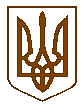 ПЕРВОМАЙСЬКА МІСЬКА РАДАМИКОЛАЇВСЬКОЇ ОБЛАСТІВИКОНАВЧИЙ КОМІТЕТП Р О Т О К О Л засідання виконавчого комітету міської радивід     13.05.2022    № 3м. Первомайськ
У засіданні взяли участь члени виконавчого комітету міської ради:Головує   ДЕМЧЕНКО Олег -   міський  головаБАДЕРА Олександр, БРЕНГАЧ  Олександр (1-2) ,  ДАНИЛЬЧЕНКО Тетяна, ЄЛЬШИН Дмитро, МАЛІШЕВСЬКИЙ   Дмитро, РЯБЧЕНКО Володимир.         Відсутні члени виконавчого комітету міської ради:  МЕДВЕДЧУК Михайло, ПАВЛЕНКО Олена.
Присутні на засіданні виконавчого комітету міської ради:Міський голова                                                               Олег ДЕМЧЕНКОКеруючий справами виконавчого комітету міської ради                                                    Тетяна  ДАНИЛЬЧЕНКО    Місце проведення –
    зал засідань виконкомуЗасідання почалося о 10 год. 00 хв.Засідання закінчилося о 11 год. 45 хв.АЛБУЛ АнтонінаАЛБУЛ Антонінаголовний спеціаліст відділу пресс-служби апарату виконавчого комітету міської ради    (1-24); головний спеціаліст відділу пресс-служби апарату виконавчого комітету міської ради    (1-24); головний спеціаліст відділу пресс-служби апарату виконавчого комітету міської ради    (1-24); головний спеціаліст відділу пресс-служби апарату виконавчого комітету міської ради    (1-24); головний спеціаліст відділу пресс-служби апарату виконавчого комітету міської ради    (1-24); БОНДАРЄВА ІннаБОНДАРЄВА Інназаступник головного лікаря  КНП «Первомайська центральна районна лікарня» (1-3);заступник головного лікаря  КНП «Первомайська центральна районна лікарня» (1-3);заступник головного лікаря  КНП «Первомайська центральна районна лікарня» (1-3);заступник головного лікаря  КНП «Первомайська центральна районна лікарня» (1-3);заступник головного лікаря  КНП «Первомайська центральна районна лікарня» (1-3);ГОРБЕНКО ІгорГОРБЕНКО Ігордиректор СПД  « Горбенко» (2-3);директор СПД  « Горбенко» (2-3);директор СПД  « Горбенко» (2-3);директор СПД  « Горбенко» (2-3);директор СПД  « Горбенко» (2-3);ДУДЧЕНКО Світлана ДУДЧЕНКО Світлана головний спеціаліст фінансового управління міської ради (1);головний спеціаліст фінансового управління міської ради (1);головний спеціаліст фінансового управління міської ради (1);головний спеціаліст фінансового управління міської ради (1);головний спеціаліст фінансового управління міської ради (1);ЗАРИЦЬКА    ОленаЗАРИЦЬКА    Оленаначальник управління юридичної, кадрової та мобілізаційно-оборонної роботи апарату виконавчого комітету міської ради  (1-24);начальник управління юридичної, кадрової та мобілізаційно-оборонної роботи апарату виконавчого комітету міської ради  (1-24);начальник управління юридичної, кадрової та мобілізаційно-оборонної роботи апарату виконавчого комітету міської ради  (1-24);начальник управління юридичної, кадрової та мобілізаційно-оборонної роботи апарату виконавчого комітету міської ради  (1-24);начальник управління юридичної, кадрової та мобілізаційно-оборонної роботи апарату виконавчого комітету міської ради  (1-24);ЗАРИЦЬКА    ТетянаЗАРИЦЬКА    Тетянаначальник управління економічного розвитку територіальної громади міської ради (5-10);начальник управління економічного розвитку територіальної громади міської ради (5-10);начальник управління економічного розвитку територіальної громади міської ради (5-10);начальник управління економічного розвитку територіальної громади міської ради (5-10);начальник управління економічного розвитку територіальної громади міської ради (5-10);ІВАНИЦЬКИЙ ДмитроІВАНИЦЬКИЙ Дмитроначальник відділу пресс-служби апарату виконавчого комітету міської ради    (1-24);начальник відділу пресс-служби апарату виконавчого комітету міської ради    (1-24);начальник відділу пресс-служби апарату виконавчого комітету міської ради    (1-24);начальник відділу пресс-служби апарату виконавчого комітету міської ради    (1-24);начальник відділу пресс-служби апарату виконавчого комітету міської ради    (1-24);КОЛЕСНІЧЕНКО  ОльгаКОЛЕСНІЧЕНКО  Ольганачальник управління соціального захисту населення міської ради (1-3);начальник управління соціального захисту населення міської ради (1-3);начальник управління соціального захисту населення міської ради (1-3);начальник управління соціального захисту населення міської ради (1-3);начальник управління соціального захисту населення міської ради (1-3);ЛИСИЙ ОлександрЛИСИЙ Олександрначальник управління житлово-комунального господарства міської ради (1-4);начальник управління житлово-комунального господарства міської ради (1-4);начальник управління житлово-комунального господарства міської ради (1-4);начальник управління житлово-комунального господарства міської ради (1-4);начальник управління житлово-комунального господарства міської ради (1-4);МАХОНІНА Олена МАХОНІНА Олена завідувач  сектору контролю та організаційної роботи апарату виконавчого комітету міської ради  (11);завідувач  сектору контролю та організаційної роботи апарату виконавчого комітету міської ради  (11);завідувач  сектору контролю та організаційної роботи апарату виконавчого комітету міської ради  (11);завідувач  сектору контролю та організаційної роботи апарату виконавчого комітету міської ради  (11);завідувач  сектору контролю та організаційної роботи апарату виконавчого комітету міської ради  (11);МОЛДОВАН ОлексійМОЛДОВАН Олексійдиректор КП  «Первомайська друкарня» (6);директор КП  «Первомайська друкарня» (6);директор КП  «Первомайська друкарня» (6);директор КП  «Первомайська друкарня» (6);директор КП  «Первомайська друкарня» (6);МУЗИКА СергійМУЗИКА Сергійдиректор  КП « Комунсервіс» (2-3);директор  КП « Комунсервіс» (2-3);директор  КП « Комунсервіс» (2-3);директор  КП « Комунсервіс» (2-3);директор  КП « Комунсервіс» (2-3);ОБОЛЕНСЬКА ТетянаОБОЛЕНСЬКА Тетянаголовний лікар КП «Первомайський центр первинної медико-санітарної допомоги» (1-3);головний лікар КП «Первомайський центр первинної медико-санітарної допомоги» (1-3);головний лікар КП «Первомайський центр первинної медико-санітарної допомоги» (1-3);головний лікар КП «Первомайський центр первинної медико-санітарної допомоги» (1-3);головний лікар КП «Первомайський центр первинної медико-санітарної допомоги» (1-3);ОНУФРІЄНКО МиколаОНУФРІЄНКО Миколадиректор КП  « Первомайськводоканал» (2-3);директор КП  « Первомайськводоканал» (2-3);директор КП  « Первомайськводоканал» (2-3);директор КП  « Первомайськводоканал» (2-3);директор КП  « Первомайськводоканал» (2-3);ОСТАПЕНКО ГалинаОСТАПЕНКО Галинаначальник управління освіти міської ради      (1-3);начальник управління освіти міської ради      (1-3);начальник управління освіти міської ради      (1-3);начальник управління освіти міської ради      (1-3);начальник управління освіти міської ради      (1-3);ПЕРКОВА  НаталіяПЕРКОВА  Наталіяначальник управління у справах дітей міської ради (15-20);начальник управління у справах дітей міської ради (15-20);начальник управління у справах дітей міської ради (15-20);начальник управління у справах дітей міської ради (15-20);начальник управління у справах дітей міської ради (15-20);ПЄСТОВ ПетроПЄСТОВ Петродиректор ТОВ «Комунтехбудсервіс» (2-3);директор ТОВ «Комунтехбудсервіс» (2-3);директор ТОВ «Комунтехбудсервіс» (2-3);директор ТОВ «Комунтехбудсервіс» (2-3);директор ТОВ «Комунтехбудсервіс» (2-3);ПРУДИУС СвітланаПРУДИУС Світланазаступник начальника фінансового управління міської ради (1);заступник начальника фінансового управління міської ради (1);заступник начальника фінансового управління міської ради (1);заступник начальника фінансового управління міської ради (1);заступник начальника фінансового управління міської ради (1);ШУГУРОВ СергійШУГУРОВ Сергійначальник фінансового управління міської ради (1);начальник фінансового управління міської ради (1);начальник фінансового управління міської ради (1);начальник фінансового управління міської ради (1);начальник фінансового управління міської ради (1);ЧЕКРИЖОВ ОлегЧЕКРИЖОВ Олегголовний лікар КНП «Первомайська центральна міська багатопрофільна лікарня» (1-3; 7);головний лікар КНП «Первомайська центральна міська багатопрофільна лікарня» (1-3; 7);головний лікар КНП «Первомайська центральна міська багатопрофільна лікарня» (1-3; 7);головний лікар КНП «Первомайська центральна міська багатопрофільна лікарня» (1-3; 7);головний лікар КНП «Первомайська центральна міська багатопрофільна лікарня» (1-3; 7);ЯГНЮК Ольга                                  ЯГНЮК Ольга                                  начальник загального відділу апарату виконавчого комітету міської ради (1-24);начальник загального відділу апарату виконавчого комітету міської ради (1-24);начальник загального відділу апарату виконавчого комітету міської ради (1-24);начальник загального відділу апарату виконавчого комітету міської ради (1-24);начальник загального відділу апарату виконавчого комітету міської ради (1-24);ЯКОВЕНКО ІринаЯКОВЕНКО Іринажурналіст інтернет-видання «Гард-Сіті» (1-24).журналіст інтернет-видання «Гард-Сіті» (1-24).журналіст інтернет-видання «Гард-Сіті» (1-24).журналіст інтернет-видання «Гард-Сіті» (1-24).журналіст інтернет-видання «Гард-Сіті» (1-24).         Міський голова ДЕМЧЕНКО Олег наголосив на тому, що необхідно затвердити порядок денний засідання виконавчого комітету міської ради.         Надійшла пропозиція взяти запропонований порядок денний за основу.         По даній пропозиції проведено голосування.Результати голосування:         Міський голова ДЕМЧЕНКО Олег наголосив на тому, що необхідно затвердити порядок денний засідання виконавчого комітету міської ради.         Надійшла пропозиція взяти запропонований порядок денний за основу.         По даній пропозиції проведено голосування.Результати голосування:         Міський голова ДЕМЧЕНКО Олег наголосив на тому, що необхідно затвердити порядок денний засідання виконавчого комітету міської ради.         Надійшла пропозиція взяти запропонований порядок денний за основу.         По даній пропозиції проведено голосування.Результати голосування:         Міський голова ДЕМЧЕНКО Олег наголосив на тому, що необхідно затвердити порядок денний засідання виконавчого комітету міської ради.         Надійшла пропозиція взяти запропонований порядок денний за основу.         По даній пропозиції проведено голосування.Результати голосування:         Міський голова ДЕМЧЕНКО Олег наголосив на тому, що необхідно затвердити порядок денний засідання виконавчого комітету міської ради.         Надійшла пропозиція взяти запропонований порядок денний за основу.         По даній пропозиції проведено голосування.Результати голосування:         Міський голова ДЕМЧЕНКО Олег наголосив на тому, що необхідно затвердити порядок денний засідання виконавчого комітету міської ради.         Надійшла пропозиція взяти запропонований порядок денний за основу.         По даній пропозиції проведено голосування.Результати голосування:         Міський голова ДЕМЧЕНКО Олег наголосив на тому, що необхідно затвердити порядок денний засідання виконавчого комітету міської ради.         Надійшла пропозиція взяти запропонований порядок денний за основу.         По даній пропозиції проведено голосування.Результати голосування:         Надійшла пропозиція першого заступника міського голови МАЛІШЕВСЬКОГО Дмитра внести до порядку денного засідання виконавчого комітету міської ради додатково проєкт рішення виконкому «Про надання дозволу на видалення зелених насаджень».       По даній пропозиції проведено голосування.Результати голосування:         Надійшла пропозиція першого заступника міського голови МАЛІШЕВСЬКОГО Дмитра внести до порядку денного засідання виконавчого комітету міської ради додатково проєкт рішення виконкому «Про надання дозволу на видалення зелених насаджень».       По даній пропозиції проведено голосування.Результати голосування:         Надійшла пропозиція першого заступника міського голови МАЛІШЕВСЬКОГО Дмитра внести до порядку денного засідання виконавчого комітету міської ради додатково проєкт рішення виконкому «Про надання дозволу на видалення зелених насаджень».       По даній пропозиції проведено голосування.Результати голосування:         Надійшла пропозиція першого заступника міського голови МАЛІШЕВСЬКОГО Дмитра внести до порядку денного засідання виконавчого комітету міської ради додатково проєкт рішення виконкому «Про надання дозволу на видалення зелених насаджень».       По даній пропозиції проведено голосування.Результати голосування:         Надійшла пропозиція першого заступника міського голови МАЛІШЕВСЬКОГО Дмитра внести до порядку денного засідання виконавчого комітету міської ради додатково проєкт рішення виконкому «Про надання дозволу на видалення зелених насаджень».       По даній пропозиції проведено голосування.Результати голосування:         Надійшла пропозиція першого заступника міського голови МАЛІШЕВСЬКОГО Дмитра внести до порядку денного засідання виконавчого комітету міської ради додатково проєкт рішення виконкому «Про надання дозволу на видалення зелених насаджень».       По даній пропозиції проведено голосування.Результати голосування:         Надійшла пропозиція першого заступника міського голови МАЛІШЕВСЬКОГО Дмитра внести до порядку денного засідання виконавчого комітету міської ради додатково проєкт рішення виконкому «Про надання дозволу на видалення зелених насаджень».       По даній пропозиції проведено голосування.Результати голосування: Міський голова ДЕМЧЕНКО Олег запропонував затвердити порядок денний засідання виконавчого комітету міської ради в цілому: Міський голова ДЕМЧЕНКО Олег запропонував затвердити порядок денний засідання виконавчого комітету міської ради в цілому: Міський голова ДЕМЧЕНКО Олег запропонував затвердити порядок денний засідання виконавчого комітету міської ради в цілому: Міський голова ДЕМЧЕНКО Олег запропонував затвердити порядок денний засідання виконавчого комітету міської ради в цілому: Міський голова ДЕМЧЕНКО Олег запропонував затвердити порядок денний засідання виконавчого комітету міської ради в цілому: Міський голова ДЕМЧЕНКО Олег запропонував затвердити порядок денний засідання виконавчого комітету міської ради в цілому: Міський голова ДЕМЧЕНКО Олег запропонував затвердити порядок денний засідання виконавчого комітету міської ради в цілому:  1.Про виконання бюджету Первомайської міської територіальної громади за І квартал  2022 року.Про виконання бюджету Первомайської міської територіальної громади за І квартал  2022 року.Про виконання бюджету Первомайської міської територіальної громади за І квартал  2022 року.Про виконання бюджету Первомайської міської територіальної громади за І квартал  2022 року.Про виконання бюджету Первомайської міської територіальної громади за І квартал  2022 року.Про виконання бюджету Первомайської міської територіальної громади за І квартал  2022 року.  2. Про підсумки роботи житлово-комунального господарства міста в осінньо-зимовий період 2021-2022 років.Про підсумки роботи житлово-комунального господарства міста в осінньо-зимовий період 2021-2022 років.Про підсумки роботи житлово-комунального господарства міста в осінньо-зимовий період 2021-2022 років.Про підсумки роботи житлово-комунального господарства міста в осінньо-зимовий період 2021-2022 років.Про підсумки роботи житлово-комунального господарства міста в осінньо-зимовий період 2021-2022 років.Про підсумки роботи житлово-комунального господарства міста в осінньо-зимовий період 2021-2022 років.  3.Про заходи щодо підготовки міського господарства до роботи в осінньо-зимовий період 2022-2023 років.Про заходи щодо підготовки міського господарства до роботи в осінньо-зимовий період 2022-2023 років.Про заходи щодо підготовки міського господарства до роботи в осінньо-зимовий період 2022-2023 років.Про заходи щодо підготовки міського господарства до роботи в осінньо-зимовий період 2022-2023 років.Про заходи щодо підготовки міського господарства до роботи в осінньо-зимовий період 2022-2023 років.Про заходи щодо підготовки міського господарства до роботи в осінньо-зимовий період 2022-2023 років.  4.Про затвердження Порядку проведення конкурсу з визначення виконавця послуг з вивезення  побутових відходів на території Первомайської міської  територіальної громади.Про затвердження Порядку проведення конкурсу з визначення виконавця послуг з вивезення  побутових відходів на території Первомайської міської  територіальної громади.Про затвердження Порядку проведення конкурсу з визначення виконавця послуг з вивезення  побутових відходів на території Первомайської міської  територіальної громади.Про затвердження Порядку проведення конкурсу з визначення виконавця послуг з вивезення  побутових відходів на території Первомайської міської  територіальної громади.Про затвердження Порядку проведення конкурсу з визначення виконавця послуг з вивезення  побутових відходів на території Первомайської міської  територіальної громади.Про затвердження Порядку проведення конкурсу з визначення виконавця послуг з вивезення  побутових відходів на території Первомайської міської  територіальної громади.  5.Про стан підготовки ринків, комплексів торгових павільйонів та об’єктів підприємництва на території Первомайської міської територіальної громади до роботи у весняно-літній період 2022 року.Про стан підготовки ринків, комплексів торгових павільйонів та об’єктів підприємництва на території Первомайської міської територіальної громади до роботи у весняно-літній період 2022 року.Про стан підготовки ринків, комплексів торгових павільйонів та об’єктів підприємництва на території Первомайської міської територіальної громади до роботи у весняно-літній період 2022 року.Про стан підготовки ринків, комплексів торгових павільйонів та об’єктів підприємництва на території Первомайської міської територіальної громади до роботи у весняно-літній період 2022 року.Про стан підготовки ринків, комплексів торгових павільйонів та об’єктів підприємництва на території Первомайської міської територіальної громади до роботи у весняно-літній період 2022 року.Про стан підготовки ринків, комплексів торгових павільйонів та об’єктів підприємництва на території Первомайської міської територіальної громади до роботи у весняно-літній період 2022 року.  6.Про  стан фінансово – господарської діяльності комунального підприємства «Первомайська друкарня».Про  стан фінансово – господарської діяльності комунального підприємства «Первомайська друкарня».Про  стан фінансово – господарської діяльності комунального підприємства «Первомайська друкарня».Про  стан фінансово – господарської діяльності комунального підприємства «Первомайська друкарня».Про  стан фінансово – господарської діяльності комунального підприємства «Первомайська друкарня».Про  стан фінансово – господарської діяльності комунального підприємства «Первомайська друкарня».  7.Про внесення змін до рішення виконавчого комітету міської ради  від 13.08.2021 року  № 305  «Про затвердження фінансового плану на 2022 рік комунального некомерційного підприємства «Первомайська центральна міська багатопрофільна лікарня» Первомайської міської ради.Про внесення змін до рішення виконавчого комітету міської ради  від 13.08.2021 року  № 305  «Про затвердження фінансового плану на 2022 рік комунального некомерційного підприємства «Первомайська центральна міська багатопрофільна лікарня» Первомайської міської ради.Про внесення змін до рішення виконавчого комітету міської ради  від 13.08.2021 року  № 305  «Про затвердження фінансового плану на 2022 рік комунального некомерційного підприємства «Первомайська центральна міська багатопрофільна лікарня» Первомайської міської ради.Про внесення змін до рішення виконавчого комітету міської ради  від 13.08.2021 року  № 305  «Про затвердження фінансового плану на 2022 рік комунального некомерційного підприємства «Первомайська центральна міська багатопрофільна лікарня» Первомайської міської ради.Про внесення змін до рішення виконавчого комітету міської ради  від 13.08.2021 року  № 305  «Про затвердження фінансового плану на 2022 рік комунального некомерційного підприємства «Первомайська центральна міська багатопрофільна лікарня» Первомайської міської ради.Про внесення змін до рішення виконавчого комітету міської ради  від 13.08.2021 року  № 305  «Про затвердження фінансового плану на 2022 рік комунального некомерційного підприємства «Первомайська центральна міська багатопрофільна лікарня» Первомайської міської ради.  8.Про внесення змін до рішення виконавчого комітету від 09.07.2021 р. № 261 «Про встановлення тарифів юридичним та фізичним особам- підприємцям– перевізникам на послуги з перевезення пасажирів, які здійснюються пасажирським автомобільним транспортом у звичайному режимі руху та режимі маршрутного таксі на міських автобусних маршрутах загального користування Первомайської міської територіальної громади».Про внесення змін до рішення виконавчого комітету від 09.07.2021 р. № 261 «Про встановлення тарифів юридичним та фізичним особам- підприємцям– перевізникам на послуги з перевезення пасажирів, які здійснюються пасажирським автомобільним транспортом у звичайному режимі руху та режимі маршрутного таксі на міських автобусних маршрутах загального користування Первомайської міської територіальної громади».Про внесення змін до рішення виконавчого комітету від 09.07.2021 р. № 261 «Про встановлення тарифів юридичним та фізичним особам- підприємцям– перевізникам на послуги з перевезення пасажирів, які здійснюються пасажирським автомобільним транспортом у звичайному режимі руху та режимі маршрутного таксі на міських автобусних маршрутах загального користування Первомайської міської територіальної громади».Про внесення змін до рішення виконавчого комітету від 09.07.2021 р. № 261 «Про встановлення тарифів юридичним та фізичним особам- підприємцям– перевізникам на послуги з перевезення пасажирів, які здійснюються пасажирським автомобільним транспортом у звичайному режимі руху та режимі маршрутного таксі на міських автобусних маршрутах загального користування Первомайської міської територіальної громади».Про внесення змін до рішення виконавчого комітету від 09.07.2021 р. № 261 «Про встановлення тарифів юридичним та фізичним особам- підприємцям– перевізникам на послуги з перевезення пасажирів, які здійснюються пасажирським автомобільним транспортом у звичайному режимі руху та режимі маршрутного таксі на міських автобусних маршрутах загального користування Первомайської міської територіальної громади».Про внесення змін до рішення виконавчого комітету від 09.07.2021 р. № 261 «Про встановлення тарифів юридичним та фізичним особам- підприємцям– перевізникам на послуги з перевезення пасажирів, які здійснюються пасажирським автомобільним транспортом у звичайному режимі руху та режимі маршрутного таксі на міських автобусних маршрутах загального користування Первомайської міської територіальної громади».  9.Про призначення тимчасового перевізника для здійснення перевезень пасажирів на приміському автобусному маршруті загального користування Первомайської міської територіальної громади № 92 «Дитяча лікарня - АС "Голта" - с. Чаусове – 2.Про призначення тимчасового перевізника для здійснення перевезень пасажирів на приміському автобусному маршруті загального користування Первомайської міської територіальної громади № 92 «Дитяча лікарня - АС "Голта" - с. Чаусове – 2.Про призначення тимчасового перевізника для здійснення перевезень пасажирів на приміському автобусному маршруті загального користування Первомайської міської територіальної громади № 92 «Дитяча лікарня - АС "Голта" - с. Чаусове – 2.Про призначення тимчасового перевізника для здійснення перевезень пасажирів на приміському автобусному маршруті загального користування Первомайської міської територіальної громади № 92 «Дитяча лікарня - АС "Голта" - с. Чаусове – 2.Про призначення тимчасового перевізника для здійснення перевезень пасажирів на приміському автобусному маршруті загального користування Первомайської міської територіальної громади № 92 «Дитяча лікарня - АС "Голта" - с. Чаусове – 2.Про призначення тимчасового перевізника для здійснення перевезень пасажирів на приміському автобусному маршруті загального користування Первомайської міської територіальної громади № 92 «Дитяча лікарня - АС "Голта" - с. Чаусове – 2.10.Про внесення змін до рішення виконавчого комітету міської ради від 08.02.2022 № 32 « Про призначення конкурсу з перевезення пасажирів на автобусних маршрутах загального користування Первомайської міської  територіальної громади».Про внесення змін до рішення виконавчого комітету міської ради від 08.02.2022 № 32 « Про призначення конкурсу з перевезення пасажирів на автобусних маршрутах загального користування Первомайської міської  територіальної громади».Про внесення змін до рішення виконавчого комітету міської ради від 08.02.2022 № 32 « Про призначення конкурсу з перевезення пасажирів на автобусних маршрутах загального користування Первомайської міської  територіальної громади».Про внесення змін до рішення виконавчого комітету міської ради від 08.02.2022 № 32 « Про призначення конкурсу з перевезення пасажирів на автобусних маршрутах загального користування Первомайської міської  територіальної громади».Про внесення змін до рішення виконавчого комітету міської ради від 08.02.2022 № 32 « Про призначення конкурсу з перевезення пасажирів на автобусних маршрутах загального користування Первомайської міської  територіальної громади».Про внесення змін до рішення виконавчого комітету міської ради від 08.02.2022 № 32 « Про призначення конкурсу з перевезення пасажирів на автобусних маршрутах загального користування Первомайської міської  територіальної громади».11.Про забезпечення виконання вимог Закону України «Про звернення громадян», актів Президента України, Кабінету Міністрів України щодо звернень громадян у І кварталі 2022 року.Про забезпечення виконання вимог Закону України «Про звернення громадян», актів Президента України, Кабінету Міністрів України щодо звернень громадян у І кварталі 2022 року.Про забезпечення виконання вимог Закону України «Про звернення громадян», актів Президента України, Кабінету Міністрів України щодо звернень громадян у І кварталі 2022 року.Про забезпечення виконання вимог Закону України «Про звернення громадян», актів Президента України, Кабінету Міністрів України щодо звернень громадян у І кварталі 2022 року.Про забезпечення виконання вимог Закону України «Про звернення громадян», актів Президента України, Кабінету Міністрів України щодо звернень громадян у І кварталі 2022 року.Про забезпечення виконання вимог Закону України «Про звернення громадян», актів Президента України, Кабінету Міністрів України щодо звернень громадян у І кварталі 2022 року.12.Про встановлення піклувальника над неповнолітньою ххххххххххххххххххх р.н.Про встановлення піклувальника над неповнолітньою ххххххххххххххххххх р.н.Про встановлення піклувальника над неповнолітньою ххххххххххххххххххх р.н.Про встановлення піклувальника над неповнолітньою ххххххххххххххххххх р.н.Про встановлення піклувальника над неповнолітньою ххххххххххххххххххх р.н.Про встановлення піклувальника над неповнолітньою ххххххххххххххххххх р.н.13.Про встановлення порядку побачення гр. хххххххххххххххххххххх з малолітньою донькою      хххххххххххххххххххх, хххххххххх р.н.Про встановлення порядку побачення гр. хххххххххххххххххххххх з малолітньою донькою      хххххххххххххххххххх, хххххххххх р.н.Про встановлення порядку побачення гр. хххххххххххххххххххххх з малолітньою донькою      хххххххххххххххххххх, хххххххххх р.н.Про встановлення порядку побачення гр. хххххххххххххххххххххх з малолітньою донькою      хххххххххххххххххххх, хххххххххх р.н.Про встановлення порядку побачення гр. хххххххххххххххххххххх з малолітньою донькою      хххххххххххххххххххх, хххххххххх р.н.Про встановлення порядку побачення гр. хххххххххххххххххххххх з малолітньою донькою      хххххххххххххххххххх, хххххххххх р.н.14. Про  встановлення порядку побачення гр. ххххххххххххххххххх хххххх з малолітніми дітьми. Про  встановлення порядку побачення гр. ххххххххххххххххххх хххххх з малолітніми дітьми. Про  встановлення порядку побачення гр. ххххххххххххххххххх хххххх з малолітніми дітьми. Про  встановлення порядку побачення гр. ххххххххххххххххххх хххххх з малолітніми дітьми. Про  встановлення порядку побачення гр. ххххххххххххххххххх хххххх з малолітніми дітьми. Про  встановлення порядку побачення гр. ххххххххххххххххххх хххххх з малолітніми дітьми.15.Про встановлення порядку побачення гр. ххххххххххххххх хххххххххх з дітьми.Про встановлення порядку побачення гр. ххххххххххххххх хххххххххх з дітьми.Про встановлення порядку побачення гр. ххххххххххххххх хххххххххх з дітьми.Про встановлення порядку побачення гр. ххххххххххххххх хххххххххх з дітьми.Про встановлення порядку побачення гр. ххххххххххххххх хххххххххх з дітьми.Про встановлення порядку побачення гр. ххххххххххххххх хххххххххх з дітьми.16.Про  надання дозволу гр. хххххххххххххххххххххххххххх на укладання договору купівлі – продажу житла.Про  надання дозволу гр. хххххххххххххххххххххххххххх на укладання договору купівлі – продажу житла.Про  надання дозволу гр. хххххххххххххххххххххххххххх на укладання договору купівлі – продажу житла.Про  надання дозволу гр. хххххххххххххххххххххххххххх на укладання договору купівлі – продажу житла.Про  надання дозволу гр. хххххххххххххххххххххххххххх на укладання договору купівлі – продажу житла.Про  надання дозволу гр. хххххххххххххххххххххххххххх на укладання договору купівлі – продажу житла.17.Про надання  дозволу гр.хххххххххххххх., гр.ххххххххххх. на укладання договору купівлі- продажу земельної ділянки на ім’я малолітньої дитини.Про надання  дозволу гр.хххххххххххххх., гр.ххххххххххх. на укладання договору купівлі- продажу земельної ділянки на ім’я малолітньої дитини.Про надання  дозволу гр.хххххххххххххх., гр.ххххххххххх. на укладання договору купівлі- продажу земельної ділянки на ім’я малолітньої дитини.Про надання  дозволу гр.хххххххххххххх., гр.ххххххххххх. на укладання договору купівлі- продажу земельної ділянки на ім’я малолітньої дитини.Про надання  дозволу гр.хххххххххххххх., гр.ххххххххххх. на укладання договору купівлі- продажу земельної ділянки на ім’я малолітньої дитини.Про надання  дозволу гр.хххххххххххххх., гр.ххххххххххх. на укладання договору купівлі- продажу земельної ділянки на ім’я малолітньої дитини.18.Про надання  дозволу гр.хххххххххх., гр.хххххххххххххх. на укладання договору купівлі- продажу земельної ділянки на ім’я малолітньої дитини.Про надання  дозволу гр.хххххххххх., гр.хххххххххххххх. на укладання договору купівлі- продажу земельної ділянки на ім’я малолітньої дитини.Про надання  дозволу гр.хххххххххх., гр.хххххххххххххх. на укладання договору купівлі- продажу земельної ділянки на ім’я малолітньої дитини.Про надання  дозволу гр.хххххххххх., гр.хххххххххххххх. на укладання договору купівлі- продажу земельної ділянки на ім’я малолітньої дитини.Про надання  дозволу гр.хххххххххх., гр.хххххххххххххх. на укладання договору купівлі- продажу земельної ділянки на ім’я малолітньої дитини.Про надання  дозволу гр.хххххххххх., гр.хххххххххххххх. на укладання договору купівлі- продажу земельної ділянки на ім’я малолітньої дитини.19.Про надання  дозволу гр.хххххххххххх., гр.хххххххххххх. на укладання договору купівлі- продажу земельної ділянки на ім’я малолітньої дитини.Про надання  дозволу гр.хххххххххххх., гр.хххххххххххх. на укладання договору купівлі- продажу земельної ділянки на ім’я малолітньої дитини.Про надання  дозволу гр.хххххххххххх., гр.хххххххххххх. на укладання договору купівлі- продажу земельної ділянки на ім’я малолітньої дитини.Про надання  дозволу гр.хххххххххххх., гр.хххххххххххх. на укладання договору купівлі- продажу земельної ділянки на ім’я малолітньої дитини.Про надання  дозволу гр.хххххххххххх., гр.хххххххххххх. на укладання договору купівлі- продажу земельної ділянки на ім’я малолітньої дитини.Про надання  дозволу гр.хххххххххххх., гр.хххххххххххх. на укладання договору купівлі- продажу земельної ділянки на ім’я малолітньої дитини.20.Про надання  дозволу гр.ххххххххххххю, гр.ххххххххххх. на укладання договору купівлі- продажу земельної ділянки на ім’я малолітньої дитини.Про надання  дозволу гр.ххххххххххххю, гр.ххххххххххх. на укладання договору купівлі- продажу земельної ділянки на ім’я малолітньої дитини.Про надання  дозволу гр.ххххххххххххю, гр.ххххххххххх. на укладання договору купівлі- продажу земельної ділянки на ім’я малолітньої дитини.Про надання  дозволу гр.ххххххххххххю, гр.ххххххххххх. на укладання договору купівлі- продажу земельної ділянки на ім’я малолітньої дитини.Про надання  дозволу гр.ххххххххххххю, гр.ххххххххххх. на укладання договору купівлі- продажу земельної ділянки на ім’я малолітньої дитини.Про надання  дозволу гр.ххххххххххххю, гр.ххххххххххх. на укладання договору купівлі- продажу земельної ділянки на ім’я малолітньої дитини.21.Про надання дозволу гр. ххххххххххх на укладання договору про поділ спадщини.Про надання дозволу гр. ххххххххххх на укладання договору про поділ спадщини.Про надання дозволу гр. ххххххххххх на укладання договору про поділ спадщини.Про надання дозволу гр. ххххххххххх на укладання договору про поділ спадщини.Про надання дозволу гр. ххххххххххх на укладання договору про поділ спадщини.Про надання дозволу гр. ххххххххххх на укладання договору про поділ спадщини.22.Про надання дозволу гр.ххххххххххх,ххххххххххх. на укладання договору купівлі –  продажу житла.Про надання дозволу гр.ххххххххххх,ххххххххххх. на укладання договору купівлі –  продажу житла.Про надання дозволу гр.ххххххххххх,ххххххххххх. на укладання договору купівлі –  продажу житла.Про надання дозволу гр.ххххххххххх,ххххххххххх. на укладання договору купівлі –  продажу житла.Про надання дозволу гр.ххххххххххх,ххххххххххх. на укладання договору купівлі –  продажу житла.Про надання дозволу гр.ххххххххххх,ххххххххххх. на укладання договору купівлі –  продажу житла.23.Про надання дозволу на видалення зелених насаджень.Про надання дозволу на видалення зелених насаджень.Про надання дозволу на видалення зелених насаджень.Про надання дозволу на видалення зелених насаджень.Про надання дозволу на видалення зелених насаджень.Про надання дозволу на видалення зелених насаджень.24.Про розпорядження, видані в період між засіданнями виконкому.Про розпорядження, видані в період між засіданнями виконкому.Про розпорядження, видані в період між засіданнями виконкому.Про розпорядження, видані в період між засіданнями виконкому.Про розпорядження, видані в період між засіданнями виконкому.Про розпорядження, видані в період між засіданнями виконкому.По даній пропозиції проведено голосування.Результати голосування:По даній пропозиції проведено голосування.Результати голосування:По даній пропозиції проведено голосування.Результати голосування:По даній пропозиції проведено голосування.Результати голосування:По даній пропозиції проведено голосування.Результати голосування:По даній пропозиції проведено голосування.Результати голосування:По даній пропозиції проведено голосування.Результати голосування:«за»«проти»«утримались»«не голосували»«за»«проти»«утримались»«не голосували»«за»«проти»«утримались»«не голосували»«за»«проти»«утримались»«не голосували»«за»«проти»«утримались»«не голосували»- 7- немає- немає- немає- 7- немає- немає- немаєВИРІШИЛИ:ВИРІШИЛИ:ВИРІШИЛИ:ВИРІШИЛИ:затвердити запропонований порядок денний засідання виконавчого комітету міської ради в ціломузатвердити запропонований порядок денний засідання виконавчого комітету міської ради в ціломузатвердити запропонований порядок денний засідання виконавчого комітету міської ради в цілому1. СЛУХАЛИ:1. СЛУХАЛИ:1. СЛУХАЛИ:Про виконання бюджету Первомайської міської територіальної громади за І квартал  2022 року.Про виконання бюджету Первомайської міської територіальної громади за І квартал  2022 року.Про виконання бюджету Первомайської міської територіальної громади за І квартал  2022 року.Про виконання бюджету Первомайської міської територіальної громади за І квартал  2022 року.ДОПОВІДАЧ:ДОПОВІДАЧ:ДОПОВІДАЧ:ШУГУРОВ СергійШУГУРОВ СергійШУГУРОВ СергійШУГУРОВ СергійВИСТУПИЛИ:ВИСТУПИЛИ:ВИСТУПИЛИ:КОЛЕСНІЧЕНКО Ольга, ОСТАПЕНКО Галина, ЧЕКРИЖОВ Олег, ОБОЛЕНСЬКА Тетяна, БОНДАРЄВА Інна, ЛИСИЙ Олександр, РЯБЧЕНКО Володимир, МАЛІШЕВСЬКИЙ Дмитро, ДЕМЧЕНКО ОлегКОЛЕСНІЧЕНКО Ольга, ОСТАПЕНКО Галина, ЧЕКРИЖОВ Олег, ОБОЛЕНСЬКА Тетяна, БОНДАРЄВА Інна, ЛИСИЙ Олександр, РЯБЧЕНКО Володимир, МАЛІШЕВСЬКИЙ Дмитро, ДЕМЧЕНКО ОлегКОЛЕСНІЧЕНКО Ольга, ОСТАПЕНКО Галина, ЧЕКРИЖОВ Олег, ОБОЛЕНСЬКА Тетяна, БОНДАРЄВА Інна, ЛИСИЙ Олександр, РЯБЧЕНКО Володимир, МАЛІШЕВСЬКИЙ Дмитро, ДЕМЧЕНКО ОлегКОЛЕСНІЧЕНКО Ольга, ОСТАПЕНКО Галина, ЧЕКРИЖОВ Олег, ОБОЛЕНСЬКА Тетяна, БОНДАРЄВА Інна, ЛИСИЙ Олександр, РЯБЧЕНКО Володимир, МАЛІШЕВСЬКИЙ Дмитро, ДЕМЧЕНКО ОлегВИРІШИЛИ:ВИРІШИЛИ:ВИРІШИЛИ:прийняти проєкт рішення виконавчого комітетуприйняти проєкт рішення виконавчого комітетуприйняти проєкт рішення виконавчого комітетуприйняти проєкт рішення виконавчого комітету                                                   «за»«проти»«утримались»«не голосували»                                                   «за»«проти»«утримались»«не голосували»                                                   «за»«проти»«утримались»«не голосували»- 7- немає- немає- немає- 7- немає- немає- немає- 7- немає- немає- немає- 7- немає- немає- немає(Рішення виконкому № 108)(Рішення виконкому № 108)(Рішення виконкому № 108)(Рішення виконкому № 108)(Рішення виконкому № 108)(Рішення виконкому № 108)(Рішення виконкому № 108)2. СЛУХАЛИ:2. СЛУХАЛИ:2. СЛУХАЛИ:2. СЛУХАЛИ:Про підсумки роботи житлово-комунального господарства міста в осінньо-зимовий період 2021-2022 років.Про підсумки роботи житлово-комунального господарства міста в осінньо-зимовий період 2021-2022 років.Про підсумки роботи житлово-комунального господарства міста в осінньо-зимовий період 2021-2022 років.ДОПОВІДАЧ:ДОПОВІДАЧ:ДОПОВІДАЧ:ДОПОВІДАЧ:ЛИСИЙ ОлександрЛИСИЙ ОлександрЛИСИЙ ОлександрВИРІШИЛИ:ВИРІШИЛИ:ВИРІШИЛИ:ВИРІШИЛИ:прийняти проєкт рішення виконавчого комітету прийняти проєкт рішення виконавчого комітету прийняти проєкт рішення виконавчого комітету                                                     «за»«проти»«утримались»«не голосували»                                                    «за»«проти»«утримались»«не голосували»                                                    «за»«проти»«утримались»«не голосували»                                                    «за»«проти»«утримались»«не голосували»- 7- немає- немає- немає- 7- немає- немає- немає- 7- немає- немає- немає(Рішення виконкому № 109)(Рішення виконкому № 109)(Рішення виконкому № 109)(Рішення виконкому № 109)(Рішення виконкому № 109)(Рішення виконкому № 109)(Рішення виконкому № 109)3. СЛУХАЛИ:3. СЛУХАЛИ:3. СЛУХАЛИ:3. СЛУХАЛИ:Про заходи щодо підготовки міського господарства до роботи в осінньо-зимовий період 2022-2023 років.Про заходи щодо підготовки міського господарства до роботи в осінньо-зимовий період 2022-2023 років.Про заходи щодо підготовки міського господарства до роботи в осінньо-зимовий період 2022-2023 років.ДОПОВІДАЧ:ДОПОВІДАЧ:ДОПОВІДАЧ:ДОПОВІДАЧ:ЛИСИЙ Олександр ЛИСИЙ Олександр ЛИСИЙ Олександр ВИСТУПИЛИ:ВИСТУПИЛИ:ВИСТУПИЛИ:ВИСТУПИЛИ:ОСТАПЕНКО Галина, ЧЕКРИЖОВ Олег, ОБОЛЕНСЬКА Тетяна, БОНДАРЄВА Інна, КОЛЕСНІЧЕНКО Ольга, ОНУФРІЄНКО Микола, ПЄСТОВ Петро, МУЗИКА Сергій, ГОРБЕНКО Ігор, МАЛІШЕВСЬКИЙ Дмитро, ДЕМЧЕНКО ОлегОСТАПЕНКО Галина, ЧЕКРИЖОВ Олег, ОБОЛЕНСЬКА Тетяна, БОНДАРЄВА Інна, КОЛЕСНІЧЕНКО Ольга, ОНУФРІЄНКО Микола, ПЄСТОВ Петро, МУЗИКА Сергій, ГОРБЕНКО Ігор, МАЛІШЕВСЬКИЙ Дмитро, ДЕМЧЕНКО ОлегОСТАПЕНКО Галина, ЧЕКРИЖОВ Олег, ОБОЛЕНСЬКА Тетяна, БОНДАРЄВА Інна, КОЛЕСНІЧЕНКО Ольга, ОНУФРІЄНКО Микола, ПЄСТОВ Петро, МУЗИКА Сергій, ГОРБЕНКО Ігор, МАЛІШЕВСЬКИЙ Дмитро, ДЕМЧЕНКО ОлегВИРІШИЛИ:ВИРІШИЛИ:ВИРІШИЛИ:ВИРІШИЛИ:прийняти проєкт рішення виконавчого комітету прийняти проєкт рішення виконавчого комітету прийняти проєкт рішення виконавчого комітету                                                    «за»                                            «проти»                                                                                                    «утримались»                                       «не голосували»                                                   «за»                                            «проти»                                                                                                    «утримались»                                       «не голосували»                                                   «за»                                            «проти»                                                                                                    «утримались»                                       «не голосували»                                                   «за»                                            «проти»                                                                                                    «утримались»                                       «не голосували»- 6- немає- немає- 1- 6- немає- немає- 1- 6- немає- немає- 1                                          (Рішення виконкому № 110)                                          (Рішення виконкому № 110)                                          (Рішення виконкому № 110)                                          (Рішення виконкому № 110)                                          (Рішення виконкому № 110)                                          (Рішення виконкому № 110)                                          (Рішення виконкому № 110)4. СЛУХАЛИ:4. СЛУХАЛИ:4. СЛУХАЛИ:4. СЛУХАЛИ:Про затвердження Порядку проведення конкурсу з визначення виконавця послуг з вивезення  побутових відходів на території Первомайської міської  територіальної громади.Про затвердження Порядку проведення конкурсу з визначення виконавця послуг з вивезення  побутових відходів на території Первомайської міської  територіальної громади.Про затвердження Порядку проведення конкурсу з визначення виконавця послуг з вивезення  побутових відходів на території Первомайської міської  територіальної громади.ДОПОВІДАЧ:ДОПОВІДАЧ:ДОПОВІДАЧ:ДОПОВІДАЧ:ЛИСИЙ ОлександрЛИСИЙ ОлександрЛИСИЙ ОлександрВИРІШИЛИ:ВИРІШИЛИ:ВИРІШИЛИ:ВИРІШИЛИ:прийняти проєкт рішення виконавчого комітету прийняти проєкт рішення виконавчого комітету прийняти проєкт рішення виконавчого комітету                                                    «за»                                            «проти»                                                                                                    «утримались»                                       «не голосували»                                                   «за»                                            «проти»                                                                                                    «утримались»                                       «не голосували»                                                   «за»                                            «проти»                                                                                                    «утримались»                                       «не голосували»                                                   «за»                                            «проти»                                                                                                    «утримались»                                       «не голосували»- 6- немає- немає- 1- 6- немає- немає- 1- 6- немає- немає- 1                                           (Рішення виконкому № 111)                                           (Рішення виконкому № 111)                                           (Рішення виконкому № 111)                                           (Рішення виконкому № 111)                                           (Рішення виконкому № 111)                                           (Рішення виконкому № 111)                                           (Рішення виконкому № 111)5. СЛУХАЛИ:5. СЛУХАЛИ:5. СЛУХАЛИ:5. СЛУХАЛИ:Про стан підготовки ринків, комплексів торгових павільйонів та об’єктів підприємництва на території Первомайської міської територіальної громади до роботи у весняно-літній період 2022 року.Про стан підготовки ринків, комплексів торгових павільйонів та об’єктів підприємництва на території Первомайської міської територіальної громади до роботи у весняно-літній період 2022 року.Про стан підготовки ринків, комплексів торгових павільйонів та об’єктів підприємництва на території Первомайської міської територіальної громади до роботи у весняно-літній період 2022 року.ДОПОВІДАЧ:ДОПОВІДАЧ:ДОПОВІДАЧ:ДОПОВІДАЧ:ЗАРИЦЬКА Тетяна ЗАРИЦЬКА Тетяна ЗАРИЦЬКА Тетяна ВИРІШИЛИ:ВИРІШИЛИ:ВИРІШИЛИ:ВИРІШИЛИ:прийняти проєкт рішення виконавчого комітету прийняти проєкт рішення виконавчого комітету прийняти проєкт рішення виконавчого комітету                                                    «за»                                              «проти»                                                         «утримались»                                       «не голосували»                                                   «за»                                              «проти»                                                         «утримались»                                       «не голосували»                                                   «за»                                              «проти»                                                         «утримались»                                       «не голосували»                                                   «за»                                              «проти»                                                         «утримались»                                       «не голосували»- 6- немає- немає- 1- 6- немає- немає- 1- 6- немає- немає- 1                                          (Рішення виконкому № 112)                                          (Рішення виконкому № 112)                                          (Рішення виконкому № 112)                                          (Рішення виконкому № 112)                                          (Рішення виконкому № 112)                                          (Рішення виконкому № 112)                                          (Рішення виконкому № 112)6. СЛУХАЛИ:6. СЛУХАЛИ:6. СЛУХАЛИ:6. СЛУХАЛИ:Про  стан фінансово – господарської діяльності комунального підприємства «Первомайська друкарня».Про  стан фінансово – господарської діяльності комунального підприємства «Первомайська друкарня».Про  стан фінансово – господарської діяльності комунального підприємства «Первомайська друкарня».ДОПОВІДАЧ:ДОПОВІДАЧ:ДОПОВІДАЧ:ДОПОВІДАЧ:МОЛДОВАН ОлексійМОЛДОВАН ОлексійМОЛДОВАН ОлексійВИРІШИЛИ:ВИРІШИЛИ:ВИРІШИЛИ:ВИРІШИЛИ:прийняти проєкт рішення виконавчого комітету прийняти проєкт рішення виконавчого комітету прийняти проєкт рішення виконавчого комітету                                                     «за»                                             «проти»                                                         «утримались»                                       «не голосували»                                                    «за»                                             «проти»                                                         «утримались»                                       «не голосували»                                                    «за»                                             «проти»                                                         «утримались»                                       «не голосували»                                                    «за»                                             «проти»                                                         «утримались»                                       «не голосували»- 6- немає- немає- 1- 6- немає- немає- 1- 6- немає- немає- 1(Рішення виконкому № 113)(Рішення виконкому № 113)(Рішення виконкому № 113)(Рішення виконкому № 113)(Рішення виконкому № 113)(Рішення виконкому № 113)(Рішення виконкому № 113)7. СЛУХАЛИ:7. СЛУХАЛИ:7. СЛУХАЛИ:7. СЛУХАЛИ:Про внесення змін до рішення виконавчого комітету міської ради  від 13.08.2021 року  № 305  «Про затвердження фінансового плану на 2022 рік комунального некомерційного підприємства «Первомайська центральна міська багатопрофільна лікарня» Первомайської міської ради.Про внесення змін до рішення виконавчого комітету міської ради  від 13.08.2021 року  № 305  «Про затвердження фінансового плану на 2022 рік комунального некомерційного підприємства «Первомайська центральна міська багатопрофільна лікарня» Первомайської міської ради.Про внесення змін до рішення виконавчого комітету міської ради  від 13.08.2021 року  № 305  «Про затвердження фінансового плану на 2022 рік комунального некомерційного підприємства «Первомайська центральна міська багатопрофільна лікарня» Первомайської міської ради.ДОПОВІДАЧ:ДОПОВІДАЧ:ДОПОВІДАЧ:ДОПОВІДАЧ:ЗАРИЦЬКА Тетяна ЗАРИЦЬКА Тетяна ЗАРИЦЬКА Тетяна ВИРІШИЛИ:ВИРІШИЛИ:ВИРІШИЛИ:ВИРІШИЛИ:прийняти проєкт рішення виконавчого комітету прийняти проєкт рішення виконавчого комітету прийняти проєкт рішення виконавчого комітету                                         «за»«проти»«утримались»«не голосували»                                        «за»«проти»«утримались»«не голосували»                                        «за»«проти»«утримались»«не голосували»                                        «за»«проти»«утримались»«не голосували»- 6- немає- немає- 1- 6- немає- немає- 1- 6- немає- немає- 1(Рішення виконкому № 114)(Рішення виконкому № 114)(Рішення виконкому № 114)(Рішення виконкому № 114)(Рішення виконкому № 114)(Рішення виконкому № 114)(Рішення виконкому № 114)8. СЛУХАЛИ:8. СЛУХАЛИ:8. СЛУХАЛИ:8. СЛУХАЛИ:Про внесення змін до рішення виконавчого комітету від 09.07.2021 р. № 261 «Про встановлення тарифів юридичним та фізичним особам- підприємцям– перевізникам на послуги з перевезення пасажирів, які здійснюються пасажирським автомобільним транспортом у звичайному режимі руху та режимі маршрутного таксі на міських автобусних маршрутах загального користування Первомайської міської територіальної громади».Про внесення змін до рішення виконавчого комітету від 09.07.2021 р. № 261 «Про встановлення тарифів юридичним та фізичним особам- підприємцям– перевізникам на послуги з перевезення пасажирів, які здійснюються пасажирським автомобільним транспортом у звичайному режимі руху та режимі маршрутного таксі на міських автобусних маршрутах загального користування Первомайської міської територіальної громади».Про внесення змін до рішення виконавчого комітету від 09.07.2021 р. № 261 «Про встановлення тарифів юридичним та фізичним особам- підприємцям– перевізникам на послуги з перевезення пасажирів, які здійснюються пасажирським автомобільним транспортом у звичайному режимі руху та режимі маршрутного таксі на міських автобусних маршрутах загального користування Первомайської міської територіальної громади».ДОПОВІДАЧ:ДОПОВІДАЧ:ДОПОВІДАЧ:ДОПОВІДАЧ:ЗАРИЦЬКА Тетяна ЗАРИЦЬКА Тетяна ЗАРИЦЬКА Тетяна ВИРІШИЛИ:ВИРІШИЛИ:ВИРІШИЛИ:ВИРІШИЛИ:прийняти проєкт рішення виконавчого комітету прийняти проєкт рішення виконавчого комітету прийняти проєкт рішення виконавчого комітету                                                     «за»«проти»«утримались»«не голосували»                                                    «за»«проти»«утримались»«не голосували»                                                    «за»«проти»«утримались»«не голосували»                                                    «за»«проти»«утримались»«не голосували»- 6- немає- немає- 1- 6- немає- немає- 1- 6- немає- немає- 1(Рішення виконкому № 115)(Рішення виконкому № 115)(Рішення виконкому № 115)(Рішення виконкому № 115)(Рішення виконкому № 115)(Рішення виконкому № 115)(Рішення виконкому № 115)9. СЛУХАЛИ:9. СЛУХАЛИ:9. СЛУХАЛИ:9. СЛУХАЛИ:Про призначення тимчасового перевізника для здійснення перевезень пасажирів на приміському автобусному маршруті загального користування Первомайської міської територіальної громади № 92 «Дитяча лікарня - АС "Голта" - с. Чаусове – 2.       Про призначення тимчасового перевізника для здійснення перевезень пасажирів на приміському автобусному маршруті загального користування Первомайської міської територіальної громади № 92 «Дитяча лікарня - АС "Голта" - с. Чаусове – 2.       Про призначення тимчасового перевізника для здійснення перевезень пасажирів на приміському автобусному маршруті загального користування Первомайської міської територіальної громади № 92 «Дитяча лікарня - АС "Голта" - с. Чаусове – 2.       ДОПОВІДАЧ:ДОПОВІДАЧ:ДОПОВІДАЧ:ДОПОВІДАЧ:ЗАРИЦЬКА Тетяна ЗАРИЦЬКА Тетяна ЗАРИЦЬКА Тетяна ВИРІШИЛИ:ВИРІШИЛИ:ВИРІШИЛИ:ВИРІШИЛИ:прийняти проєкт рішення виконавчого комітету прийняти проєкт рішення виконавчого комітету прийняти проєкт рішення виконавчого комітету «за»«проти»«утримались»«не голосували»             «за»«проти»«утримались»«не голосували»             «за»«проти»«утримались»«не голосували»             «за»«проти»«утримались»«не голосували»             - 6- немає- немає- 1- 6- немає- немає- 1- 6- немає- немає- 1                                         (Рішення виконкому № 116)                                         (Рішення виконкому № 116)                                         (Рішення виконкому № 116)                                         (Рішення виконкому № 116)                                         (Рішення виконкому № 116)                                         (Рішення виконкому № 116)                                         (Рішення виконкому № 116)10. СЛУХАЛИ:10. СЛУХАЛИ:10. СЛУХАЛИ:10. СЛУХАЛИ:Про внесення змін до рішення виконавчого комітету міської ради від 08.02.2022 № 32 « Про призначення конкурсу з перевезення пасажирів на автобусних маршрутах загального користування Первомайської міської  територіальної громади».Про внесення змін до рішення виконавчого комітету міської ради від 08.02.2022 № 32 « Про призначення конкурсу з перевезення пасажирів на автобусних маршрутах загального користування Первомайської міської  територіальної громади».Про внесення змін до рішення виконавчого комітету міської ради від 08.02.2022 № 32 « Про призначення конкурсу з перевезення пасажирів на автобусних маршрутах загального користування Первомайської міської  територіальної громади».ДОПОВІДАЧ:ДОПОВІДАЧ:ДОПОВІДАЧ:ДОПОВІДАЧ:ЗАРИЦЬКА Тетяна ЗАРИЦЬКА Тетяна ЗАРИЦЬКА Тетяна ВИРІШИЛИ:ВИРІШИЛИ:ВИРІШИЛИ:ВИРІШИЛИ:прийняти проєкт рішення виконавчого комітетуприйняти проєкт рішення виконавчого комітетуприйняти проєкт рішення виконавчого комітету«за»«проти»«утримались»«не голосували»                                                         «за»«проти»«утримались»«не голосували»                                                         «за»«проти»«утримались»«не голосували»                                                         «за»«проти»«утримались»«не голосували»                                                         - 6- немає- немає- 1- 6- немає- немає- 1- 6- немає- немає- 1(Рішення виконкому № 117)(Рішення виконкому № 117)(Рішення виконкому № 117)(Рішення виконкому № 117)(Рішення виконкому № 117)(Рішення виконкому № 117)(Рішення виконкому № 117)11. СЛУХАЛИ:11. СЛУХАЛИ:11. СЛУХАЛИ:11. СЛУХАЛИ:Про забезпечення виконання вимог Закону України «Про звернення громадян», актів Президента України, Кабінету Міністрів України щодо звернень громадян у І кварталі 2022 року.Про забезпечення виконання вимог Закону України «Про звернення громадян», актів Президента України, Кабінету Міністрів України щодо звернень громадян у І кварталі 2022 року.Про забезпечення виконання вимог Закону України «Про звернення громадян», актів Президента України, Кабінету Міністрів України щодо звернень громадян у І кварталі 2022 року.ДОПОВІДАЧ:ДОПОВІДАЧ:ДОПОВІДАЧ:ДОПОВІДАЧ:МАХОНІНА ОленаМАХОНІНА ОленаМАХОНІНА ОленаВИРІШИЛИ:ВИРІШИЛИ:ВИРІШИЛИ:ВИРІШИЛИ:прийняти проєкт рішення виконавчого комітету прийняти проєкт рішення виконавчого комітету прийняти проєкт рішення виконавчого комітету «за»«проти»«утримались»«не голосували»«за»«проти»«утримались»«не голосували»«за»«проти»«утримались»«не голосували»«за»«проти»«утримались»«не голосували»- 6- немає- немає- 1- 6- немає- немає- 1- 6- немає- немає- 1(Рішення виконкому № 118)(Рішення виконкому № 118)(Рішення виконкому № 118)(Рішення виконкому № 118)(Рішення виконкому № 118)(Рішення виконкому № 118)(Рішення виконкому № 118)12. СЛУХАЛИ:12. СЛУХАЛИ:12. СЛУХАЛИ:12. СЛУХАЛИ:Про встановлення піклувальника над неповнолітньою хххххххххххх, хххххх р.н.Про встановлення піклувальника над неповнолітньою хххххххххххх, хххххх р.н.Про встановлення піклувальника над неповнолітньою хххххххххххх, хххххх р.н.ДОПОВІДАЧ:ДОПОВІДАЧ:ДОПОВІДАЧ:ДОПОВІДАЧ:ПЕРКОВА НаталіяПЕРКОВА НаталіяПЕРКОВА НаталіяВИРІШИЛИ:ВИРІШИЛИ:ВИРІШИЛИ:ВИРІШИЛИ:прийняти проєкт рішення виконавчого комітету прийняти проєкт рішення виконавчого комітету прийняти проєкт рішення виконавчого комітету «за»«проти»«утримались»«не голосували»                                                         «за»«проти»«утримались»«не голосували»                                                         «за»«проти»«утримались»«не голосували»                                                         «за»«проти»«утримались»«не голосували»                                                         - 6- немає- немає- 1- 6- немає- немає- 1- 6- немає- немає- 1(Рішення виконкому № 119)(Рішення виконкому № 119)(Рішення виконкому № 119)(Рішення виконкому № 119)(Рішення виконкому № 119)(Рішення виконкому № 119)(Рішення виконкому № 119)13.  СЛУХАЛИ:13.  СЛУХАЛИ:13.  СЛУХАЛИ:13.  СЛУХАЛИ:Про встановлення порядку побачення гр. ххххххххххххххххххххххххххххх з малолітньою донькою ххххххххххх, хххххххххх р.н.Про встановлення порядку побачення гр. ххххххххххххххххххххххххххххх з малолітньою донькою ххххххххххх, хххххххххх р.н.Про встановлення порядку побачення гр. ххххххххххххххххххххххххххххх з малолітньою донькою ххххххххххх, хххххххххх р.н.ДОПОВІДАЧ:ДОПОВІДАЧ:ДОПОВІДАЧ:ДОПОВІДАЧ:ПЕРКОВА НаталіяПЕРКОВА НаталіяПЕРКОВА НаталіяВИРІШИЛИ:ВИРІШИЛИ:ВИРІШИЛИ:ВИРІШИЛИ:прийняти проєкт рішення виконавчого комітету прийняти проєкт рішення виконавчого комітету прийняти проєкт рішення виконавчого комітету «за»«проти»«утримались»«не голосували»«за»«проти»«утримались»«не голосували»«за»«проти»«утримались»«не голосували»«за»«проти»«утримались»«не голосували»- 6- немає- немає- 1- 6- немає- немає- 1- 6- немає- немає- 1(Рішення виконкому № 120)(Рішення виконкому № 120)(Рішення виконкому № 120)(Рішення виконкому № 120)(Рішення виконкому № 120)(Рішення виконкому № 120)(Рішення виконкому № 120)14.  СЛУХАЛИ:14.  СЛУХАЛИ:14.  СЛУХАЛИ:14.  СЛУХАЛИ:14.  СЛУХАЛИ:14.  СЛУХАЛИ:Про  встановлення порядку побачення гр. ххххххххххххххххх з малолітніми дітьми.ДОПОВІДАЧ:ДОПОВІДАЧ:ДОПОВІДАЧ:ДОПОВІДАЧ:ДОПОВІДАЧ:ДОПОВІДАЧ:ПЕРКОВА НаталіяВИРІШИЛИ:ВИРІШИЛИ:ВИРІШИЛИ:ВИРІШИЛИ:ВИРІШИЛИ:ВИРІШИЛИ:прийняти проєкт рішення виконавчого комітету                                                          «за»«проти»«утримались»«не голосували»                                                         «за»«проти»«утримались»«не голосували»                                                         «за»«проти»«утримались»«не голосували»                                                         «за»«проти»«утримались»«не голосували»                                                         «за»«проти»«утримались»«не голосували»                                                         «за»«проти»«утримались»«не голосували»- 6- немає- немає- 1  (Рішення виконкому № 121)  (Рішення виконкому № 121)  (Рішення виконкому № 121)  (Рішення виконкому № 121)  (Рішення виконкому № 121)  (Рішення виконкому № 121)  (Рішення виконкому № 121)15.  СЛУХАЛИ:15.  СЛУХАЛИ:15.  СЛУХАЛИ:15.  СЛУХАЛИ:15.  СЛУХАЛИ:15.  СЛУХАЛИ:Про встановлення порядку побачення гр. ххххххххххххххххххх з дітьми.ДОПОВІДАЧ:ДОПОВІДАЧ:ДОПОВІДАЧ:ДОПОВІДАЧ:ДОПОВІДАЧ:ДОПОВІДАЧ:ПЕРКОВА НаталіяВИРІШИЛИ:ВИРІШИЛИ:ВИРІШИЛИ:ВИРІШИЛИ:ВИРІШИЛИ:ВИРІШИЛИ:прийняти проєкт рішення виконавчого комітету                                                          «за»«проти»«утримались»«не голосували»                                                         «за»«проти»«утримались»«не голосували»                                                         «за»«проти»«утримались»«не голосували»                                                         «за»«проти»«утримались»«не голосували»                                                         «за»«проти»«утримались»«не голосували»                                                         «за»«проти»«утримались»«не голосували»- 6- немає- немає- 1  (Рішення виконкому № 122)  (Рішення виконкому № 122)  (Рішення виконкому № 122)  (Рішення виконкому № 122)  (Рішення виконкому № 122)  (Рішення виконкому № 122)  (Рішення виконкому № 122)16.  СЛУХАЛИ:16.  СЛУХАЛИ:16.  СЛУХАЛИ:16.  СЛУХАЛИ:16.  СЛУХАЛИ:16.  СЛУХАЛИ:Про  надання дозволу гр. хххххх., гр.ххххххххх на укладання договору купівлі – продажу житла.ДОПОВІДАЧ:ДОПОВІДАЧ:ДОПОВІДАЧ:ДОПОВІДАЧ:ДОПОВІДАЧ:ДОПОВІДАЧ:ПЕРКОВА НаталіяВИРІШИЛИ:ВИРІШИЛИ:ВИРІШИЛИ:ВИРІШИЛИ:ВИРІШИЛИ:ВИРІШИЛИ:прийняти проєкт рішення виконавчого комітету                                                          «за»«проти»«утримались»«не голосували»                                                         «за»«проти»«утримались»«не голосували»                                                         «за»«проти»«утримались»«не голосували»                                                         «за»«проти»«утримались»«не голосували»                                                         «за»«проти»«утримались»«не голосували»                                                         «за»«проти»«утримались»«не голосували»- 6- немає- немає- 1(Рішення виконкому № 123)(Рішення виконкому № 123)(Рішення виконкому № 123)(Рішення виконкому № 123)(Рішення виконкому № 123)(Рішення виконкому № 123)(Рішення виконкому № 123)17.  СЛУХАЛИ:17.  СЛУХАЛИ:17.  СЛУХАЛИ:17.  СЛУХАЛИ:17.  СЛУХАЛИ:17.  СЛУХАЛИ:Про надання  дозволу гр.ххххххх  хххх., гр.хххххххххххх. на укладання договору купівлі- продажу земельної ділянки на ім’я малолітньої дитини.ДОПОВІДАЧ:ДОПОВІДАЧ:ДОПОВІДАЧ:ДОПОВІДАЧ:ДОПОВІДАЧ:ДОПОВІДАЧ:ПЕРКОВА НаталіяВИРІШИЛИ:ВИРІШИЛИ:ВИРІШИЛИ:ВИРІШИЛИ:ВИРІШИЛИ:ВИРІШИЛИ:прийняти проєкт рішення виконавчого комітету                                                         «за»«проти»«утримались»«не голосували»                                                         «за»«проти»«утримались»«не голосували»                                                         «за»«проти»«утримались»«не голосували»                                                         «за»«проти»«утримались»«не голосували»                                                         «за»«проти»«утримались»«не голосували»                                                         «за»«проти»«утримались»«не голосували»- 6- немає- немає- 1(Рішення виконкому № 124)(Рішення виконкому № 124)(Рішення виконкому № 124)(Рішення виконкому № 124)(Рішення виконкому № 124)(Рішення виконкому № 124)(Рішення виконкому № 124)18.  СЛУХАЛИ:18.  СЛУХАЛИ:18.  СЛУХАЛИ:18.  СЛУХАЛИ:18.  СЛУХАЛИ:18.  СЛУХАЛИ:Про надання  дозволу гр.ххххххххх, гр.хххххххххх на укладання договору купівлі- продажу земельної ділянки на ім’я малолітньої дитини.ДОПОВІДАЧ:ДОПОВІДАЧ:ДОПОВІДАЧ:ДОПОВІДАЧ:ДОПОВІДАЧ:ДОПОВІДАЧ:ПЕРКОВА НаталіяВИРІШИЛИ:ВИРІШИЛИ:ВИРІШИЛИ:ВИРІШИЛИ:ВИРІШИЛИ:ВИРІШИЛИ:прийняти проєкт рішення виконавчого комітету                                                          «за»«проти»«утримались»«не голосували»                                                         «за»«проти»«утримались»«не голосували»                                                         «за»«проти»«утримались»«не голосували»                                                         «за»«проти»«утримались»«не голосували»                                                         «за»«проти»«утримались»«не голосували»                                                         «за»«проти»«утримались»«не голосували»- 6- немає- немає- 1(Рішення виконкому № 125)(Рішення виконкому № 125)(Рішення виконкому № 125)(Рішення виконкому № 125)(Рішення виконкому № 125)(Рішення виконкому № 125)(Рішення виконкому № 125)19.  СЛУХАЛИ:19.  СЛУХАЛИ:19.  СЛУХАЛИ:19.  СЛУХАЛИ:19.  СЛУХАЛИ:19.  СЛУХАЛИ:Про надання  дозволу гр.хххххххххх, гр.хххххххххххх на укладання договору купівлі- продажу земельної ділянки на ім’я малолітньої дитини.ДОПОВІДАЧ:ДОПОВІДАЧ:ДОПОВІДАЧ:ДОПОВІДАЧ:ДОПОВІДАЧ:ДОПОВІДАЧ:ПЕРКОВА НаталіяВИРІШИЛИ:ВИРІШИЛИ:ВИРІШИЛИ:ВИРІШИЛИ:ВИРІШИЛИ:ВИРІШИЛИ:прийняти проєкт рішення виконавчого комітету«за»«проти»«утримались»«не голосували»«за»«проти»«утримались»«не голосували»«за»«проти»«утримались»«не голосували»«за»«проти»«утримались»«не голосували»«за»«проти»«утримались»«не голосували»«за»«проти»«утримались»«не голосували»- 6- немає- немає- 1(Рішення виконкому № 126)(Рішення виконкому № 126)(Рішення виконкому № 126)(Рішення виконкому № 126)(Рішення виконкому № 126)(Рішення виконкому № 126)(Рішення виконкому № 126)20.  СЛУХАЛИ:20.  СЛУХАЛИ:20.  СЛУХАЛИ:20.  СЛУХАЛИ:20.  СЛУХАЛИ:20.  СЛУХАЛИ:Про надання  дозволу гр.ххххххххх, гр.ххххххххххххх на укладання договору купівлі- продажу земельної ділянки на ім’я малолітньої дитини.ДОПОВІДАЧ:ДОПОВІДАЧ:ДОПОВІДАЧ:ДОПОВІДАЧ:ДОПОВІДАЧ:ДОПОВІДАЧ:ПЕРКОВА НаталіяВИРІШИЛИ:ВИРІШИЛИ:ВИРІШИЛИ:ВИРІШИЛИ:ВИРІШИЛИ:ВИРІШИЛИ:прийняти проєкт рішення виконавчого комітету                                                         «за»«проти»«утримались»«не голосували»                                                        «за»«проти»«утримались»«не голосували»                                                        «за»«проти»«утримались»«не голосували»                                                        «за»«проти»«утримались»«не голосували»                                                        «за»«проти»«утримались»«не голосували»                                                        «за»«проти»«утримались»«не голосували»- 6- немає- немає- 1(Рішення виконкому № 127)(Рішення виконкому № 127)(Рішення виконкому № 127)(Рішення виконкому № 127)(Рішення виконкому № 127)(Рішення виконкому № 127)(Рішення виконкому № 127)21.  СЛУХАЛИ:21.  СЛУХАЛИ:21.  СЛУХАЛИ:21.  СЛУХАЛИ:21.  СЛУХАЛИ:21.  СЛУХАЛИ:Про надання дозволу гр. ххххххххх на укладання договору про поділ спадщини.ДОПОВІДАЧ:ДОПОВІДАЧ:ДОПОВІДАЧ:ДОПОВІДАЧ:ДОПОВІДАЧ:ДОПОВІДАЧ:ПЕРКОВА НаталіяВИРІШИЛИ:ВИРІШИЛИ:ВИРІШИЛИ:ВИРІШИЛИ:ВИРІШИЛИ:ВИРІШИЛИ:прийняти проєкт рішення виконавчого комітету                                                         «за»«проти»«утримались»«не голосували»                                                         «за»«проти»«утримались»«не голосували»                                                         «за»«проти»«утримались»«не голосували»                                                         «за»«проти»«утримались»«не голосували»                                                         «за»«проти»«утримались»«не голосували»                                                         «за»«проти»«утримались»«не голосували»- 6- немає- немає- 1                                           (Рішення виконкому № 128)                                           (Рішення виконкому № 128)                                           (Рішення виконкому № 128)                                           (Рішення виконкому № 128)                                           (Рішення виконкому № 128)                                           (Рішення виконкому № 128)                                           (Рішення виконкому № 128)22.  СЛУХАЛИ:22.  СЛУХАЛИ:22.  СЛУХАЛИ:22.  СЛУХАЛИ:22.  СЛУХАЛИ:22.  СЛУХАЛИ:Про надання дозволу гр.ххххххххх, ххххххххх. на укладання договору купівлі –  продажу житла.ДОПОВІДАЧ:ДОПОВІДАЧ:ДОПОВІДАЧ:ДОПОВІДАЧ:ДОПОВІДАЧ:ДОПОВІДАЧ:ПЕРКОВА НаталіяВИРІШИЛИ:ВИРІШИЛИ:ВИРІШИЛИ:ВИРІШИЛИ:ВИРІШИЛИ:ВИРІШИЛИ:прийняти проєкт рішення виконавчого комітету                                                         « за»«проти»«утримались»«не голосували»                                                        « за»«проти»«утримались»«не голосували»                                                        « за»«проти»«утримались»«не голосували»                                                        « за»«проти»«утримались»«не голосували»                                                        « за»«проти»«утримались»«не голосували»                                                        « за»«проти»«утримались»«не голосували»- 6- немає- немає- 1(Рішення виконкому № 129)(Рішення виконкому № 129)(Рішення виконкому № 129)(Рішення виконкому № 129)(Рішення виконкому № 129)(Рішення виконкому № 129)(Рішення виконкому № 129)23.  СЛУХАЛИ:23.  СЛУХАЛИ:23.  СЛУХАЛИ:23.  СЛУХАЛИ:23.  СЛУХАЛИ:23.  СЛУХАЛИ:Про надання дозволу на видалення зелених насаджень.ДОПОВІДАЧ:ДОПОВІДАЧ:ДОПОВІДАЧ:ДОПОВІДАЧ:ДОПОВІДАЧ:ДОПОВІДАЧ:ЛИСИЙ ОлександрВИСТУПИЛИ:ВИСТУПИЛИ:ВИСТУПИЛИ:ВИСТУПИЛИ:ВИСТУПИЛИ:ВИСТУПИЛИ:МАЛІШЕВСЬКИЙ Дмитро, ЗАРИЦЬКА Олена, РЯБЧЕНКО Микола, БАДЕРА Олександр, ДЕМЧЕНКО ОлегРезультати голосування:Результати голосування:Результати голосування:Результати голосування:Результати голосування:Результати голосування:                                                        « за»«проти»«утримались»«не голосували»                                                        « за»«проти»«утримались»«не голосували»                                                        « за»«проти»«утримались»«не голосували»                                                        « за»«проти»«утримались»«не голосували»                                                        « за»«проти»«утримались»«не голосували»                                                        « за»«проти»«утримались»«не голосували»- немає- 6- немає- 1      За результатами голосування проект рішення виконавчого комітету міської ради не прийнято (додається).      За результатами голосування проект рішення виконавчого комітету міської ради не прийнято (додається).      За результатами голосування проект рішення виконавчого комітету міської ради не прийнято (додається).      За результатами голосування проект рішення виконавчого комітету міської ради не прийнято (додається).      За результатами голосування проект рішення виконавчого комітету міської ради не прийнято (додається).      За результатами голосування проект рішення виконавчого комітету міської ради не прийнято (додається).      За результатами голосування проект рішення виконавчого комітету міської ради не прийнято (додається).        Протягом засідання виконавчим комітетом міської ради надане наступне доручення:         1. Ініціювати обговорення з жителями будинку № 10 по вул. Льва Толстого питання доцільності та підстав видалення 5 (п’яти) дерев горіху, які знаходяться вздовж прибудинкової території будинку, з подальшим правовим обґрунтуванням по вирішенню питання надання дозволу на видалення вищевказаних зелених насаджень.                                                                       Відповідальний: ЛИСИЙ Олександр                                                                                      Термін: до 10.06.2022 року                                          (Протокольне рішення № 3)        Протягом засідання виконавчим комітетом міської ради надане наступне доручення:         1. Ініціювати обговорення з жителями будинку № 10 по вул. Льва Толстого питання доцільності та підстав видалення 5 (п’яти) дерев горіху, які знаходяться вздовж прибудинкової території будинку, з подальшим правовим обґрунтуванням по вирішенню питання надання дозволу на видалення вищевказаних зелених насаджень.                                                                       Відповідальний: ЛИСИЙ Олександр                                                                                      Термін: до 10.06.2022 року                                          (Протокольне рішення № 3)        Протягом засідання виконавчим комітетом міської ради надане наступне доручення:         1. Ініціювати обговорення з жителями будинку № 10 по вул. Льва Толстого питання доцільності та підстав видалення 5 (п’яти) дерев горіху, які знаходяться вздовж прибудинкової території будинку, з подальшим правовим обґрунтуванням по вирішенню питання надання дозволу на видалення вищевказаних зелених насаджень.                                                                       Відповідальний: ЛИСИЙ Олександр                                                                                      Термін: до 10.06.2022 року                                          (Протокольне рішення № 3)        Протягом засідання виконавчим комітетом міської ради надане наступне доручення:         1. Ініціювати обговорення з жителями будинку № 10 по вул. Льва Толстого питання доцільності та підстав видалення 5 (п’яти) дерев горіху, які знаходяться вздовж прибудинкової території будинку, з подальшим правовим обґрунтуванням по вирішенню питання надання дозволу на видалення вищевказаних зелених насаджень.                                                                       Відповідальний: ЛИСИЙ Олександр                                                                                      Термін: до 10.06.2022 року                                          (Протокольне рішення № 3)        Протягом засідання виконавчим комітетом міської ради надане наступне доручення:         1. Ініціювати обговорення з жителями будинку № 10 по вул. Льва Толстого питання доцільності та підстав видалення 5 (п’яти) дерев горіху, які знаходяться вздовж прибудинкової території будинку, з подальшим правовим обґрунтуванням по вирішенню питання надання дозволу на видалення вищевказаних зелених насаджень.                                                                       Відповідальний: ЛИСИЙ Олександр                                                                                      Термін: до 10.06.2022 року                                          (Протокольне рішення № 3)        Протягом засідання виконавчим комітетом міської ради надане наступне доручення:         1. Ініціювати обговорення з жителями будинку № 10 по вул. Льва Толстого питання доцільності та підстав видалення 5 (п’яти) дерев горіху, які знаходяться вздовж прибудинкової території будинку, з подальшим правовим обґрунтуванням по вирішенню питання надання дозволу на видалення вищевказаних зелених насаджень.                                                                       Відповідальний: ЛИСИЙ Олександр                                                                                      Термін: до 10.06.2022 року                                          (Протокольне рішення № 3)        Протягом засідання виконавчим комітетом міської ради надане наступне доручення:         1. Ініціювати обговорення з жителями будинку № 10 по вул. Льва Толстого питання доцільності та підстав видалення 5 (п’яти) дерев горіху, які знаходяться вздовж прибудинкової території будинку, з подальшим правовим обґрунтуванням по вирішенню питання надання дозволу на видалення вищевказаних зелених насаджень.                                                                       Відповідальний: ЛИСИЙ Олександр                                                                                      Термін: до 10.06.2022 року                                          (Протокольне рішення № 3)24. СЛУХАЛИ:24. СЛУХАЛИ:24. СЛУХАЛИ:24. СЛУХАЛИ:24. СЛУХАЛИ:24. СЛУХАЛИ:Про розпорядження, видані в період між засіданнями виконкому.ДОПОВІДАЧ:ДОПОВІДАЧ:ДОПОВІДАЧ:ДОПОВІДАЧ:ДОПОВІДАЧ:ДОПОВІДАЧ:ДАНИЛЬЧЕНКО ТетянаВИРІШИЛИ:ВИРІШИЛИ:ВИРІШИЛИ:ВИРІШИЛИ:ВИРІШИЛИ:ВИРІШИЛИ:Інформацію  про розпорядження, видані в період між   засіданнями виконкому -  взяти до відома.«за»«проти»«утримались»«не голосували»«за»«проти»«утримались»«не голосували»«за»«проти»«утримались»«не голосували»«за»«проти»«утримались»«не голосували»«за»«проти»«утримались»«не голосували»«за»«проти»«утримались»«не голосували»- 6- немає- немає- 1(Протокольне рішення № 4)(Протокольне рішення № 4)(Протокольне рішення № 4)(Протокольне рішення № 4)(Протокольне рішення № 4)(Протокольне рішення № 4)(Протокольне рішення № 4)